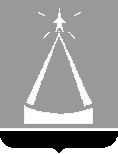 СОВЕТ ДЕПУТАТОВГОРОДСКОГО ОКРУГА ЛЫТКАРИНОРЕШЕНИЕ12.01.2023 № 304/37г.о. ЛыткариноО внесении изменений и дополнений вРешение Совета депутатов городского округа Лыткарино «Об утверждении бюджета городского округа Лыткарино на  2023 год и на плановый период 2024 и 2025 годов В соответствии с Бюджетным кодексом Российской Федерации, с учетом уведомлений Министерства экономики и финансов Московской области о предоставлении межбюджетных трансфертов, а также с учетом необходимости решения первоочередных задач муниципального образования «Городской округ Лыткарино Московской области», Совет депутатов городского округа ЛыткариноРЕШИЛ:1. Утвердить изменения и дополнения в бюджет городского округа Лыткарино на 2023 год и  на плановый  период 2024 и 2025 годов (прилагается).2. Направить настоящие изменения и дополнения в бюджет городского округа Лыткарино на  2023 год  и  на плановый  период 2024 и 2025 годов Главе городского округа Лыткарино для подписания и  опубликования в газете «Лыткаринские вести».3. Разместить настоящее решение в сети Интернет на официальном сайте муниципального образования.Председатель Совета депутатов городского округа Лыткарино                                                                   Е.В.СерёгинУтвержденоРешением Совета депутатов городского округа Лыткариноот 12.01.2023 №304/37ИЗМЕНЕНИЯ И ДОПОЛНЕНИЯ В БЮДЖЕТ ГородСКОГО ОКРУГА ЛЫТКАРИНО НА 2023 ГОД и НА плановый период 2024 и 2025 годов(утвержденный Решением Совета депутатов г.о. Лыткарино от 15.12.2022 № 286/35) В подпункте б) пункта 2 Статьи 1 число «30 692,2» заменить числом «31 458,6», число «55 089,8» заменить числом «57 842,0».Пунк 1 статьи 14 изложить в следующей редакции:«1. Установить размер:резервного фонда Администрации городского округа Лыткарино на 2023 год в сумме 2 451,1 тыс. рублей;резервного фонда Администрации городского округа Лыткарино на предупреждение и ликвидацию чрезвычайных ситуаций и последствий стихийных бедствий на 2023 год в сумме 1 000,0 тыс. рублей.». В Статье 16 число «104 247,93» заменить числом «164 247,93».Внести соответствующие изменения и дополнения в приложения к бюджету городского округа Лыткарино на 2023 годи на плановый период 2024 и 2025 годов:- в Приложение 2 «Распределение бюджетных ассигнований по разделам, подразделам, целевым статьям (муниципальным программам городского округа Лыткарино и непрограммным направлениям деятельности), группам и подгруппам видов расходов классификации расходов бюджета городского округа Лыткарино на 2023 год и на плановый период 2024 и 2025 годов», изложив его в редакции согласно Приложению 1 к настоящим изменениям и дополнениям;- в Приложение 3 «Ведомственная  структура расходов  бюджета  городского округа  Лыткарино на  2023  год и плановый период 2024 и 2025 годов», изложив его в редакции согласно Приложению 2 к настоящим изменениям и дополнениям;- в Приложение 4 «Распределение бюджетных ассигнований по целевым статьям (муниципальным программам городского округа Лыткарино и непрограммным направлениям деятельности), группам и подгруппам видов расходов классификации расходов бюджета городского округа Лыткарино на 2023 год и на плановый период 2024 и 2025 годов», изложив его в редакции согласно Приложению 3 к настоящим изменениям и дополнениям;- в Приложение 5 «Расходы  бюджета  городского округа  Лыткарино по разделам и подразделам классификации  расходов  бюджетов на  2023 год и плановый период 2024 и 2025 годов», изложив его в редакции согласно Приложению 4 к настоящим изменениям и дополнениям;- в Приложение 7 «Источники внутреннего финансирования дефицита бюджета городского округа Лыткарино на 2022 год и на плановый период 2023 и 2024 годов», изложив его в редакции согласно Приложению 5 к настоящим изменениям и дополнениям;- в приложение 8 «Программа муниципальных внутренних заимствований городского округа Лыткарино на 2023 год и на плановый период 2024 и 2025 годов», изложив его в редакции согласно Приложению 6 к настоящим изменениям и дополнениям;- в Приложение 9 «Перечень муниципальных преференций городского округа Лыткарино на 2023 год»,  изложив его в редакции согласно Приложению 7 к настоящим изменениям и дополнениям;- в Приложение 10 «Перечень муниципальных преференций городского округа Лыткарино на 2024-2025 годы», изложив его в редакции согласно Приложению 8 к настоящим изменениям и дополнениям.Глава городского округа Лыткарино 					      К. А. Кравцов